  Приложение № 1. План-схема расположения основного здания и начальной школы МАОУ «ЦО № 1» и движения транспортных средств и обучающихся.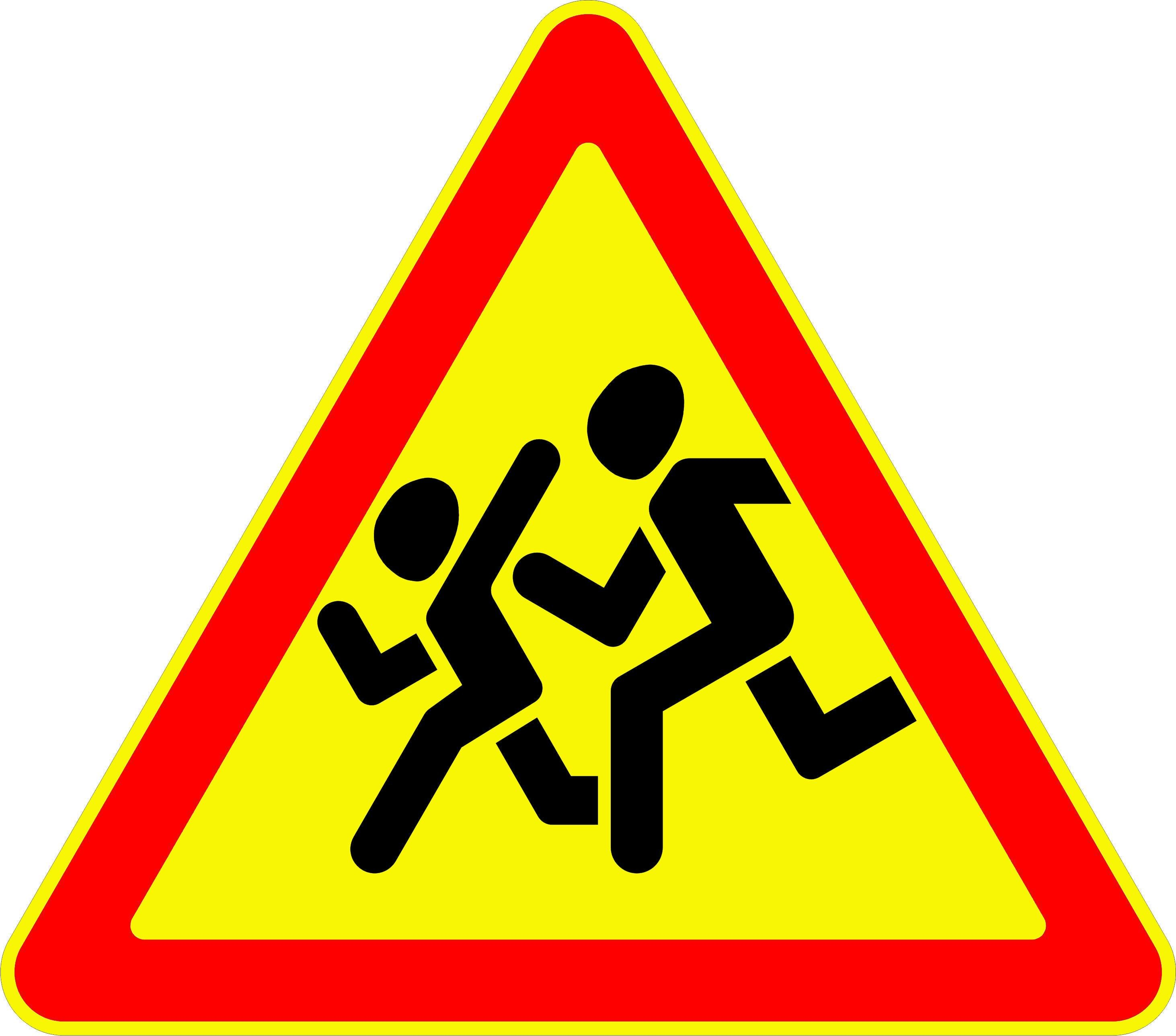 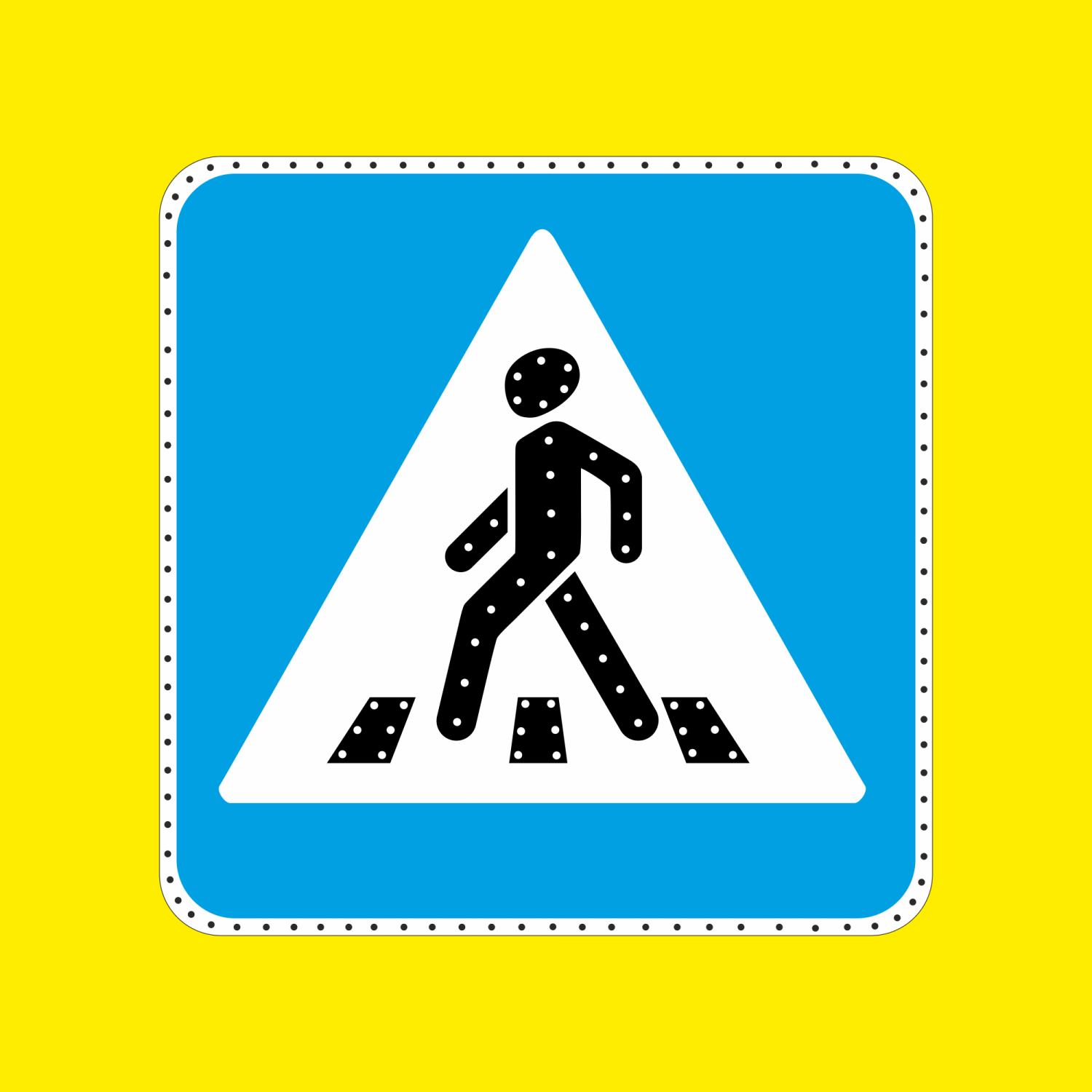 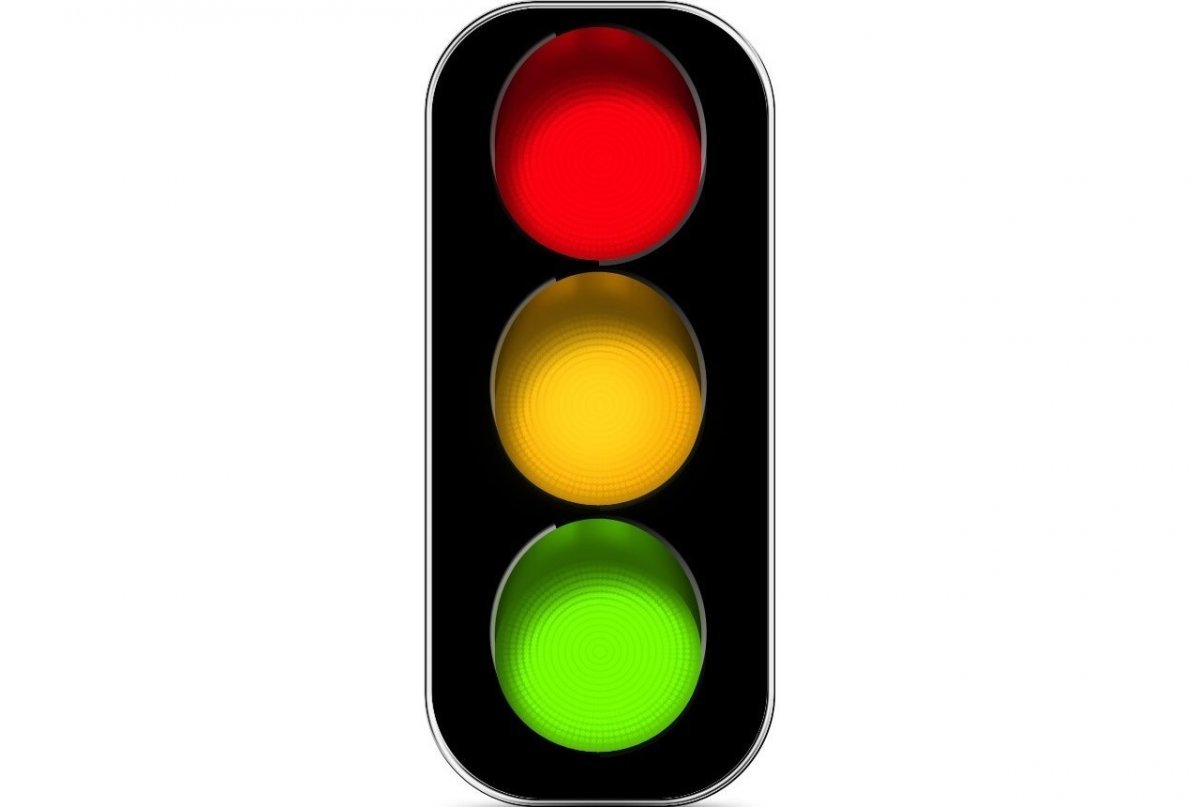 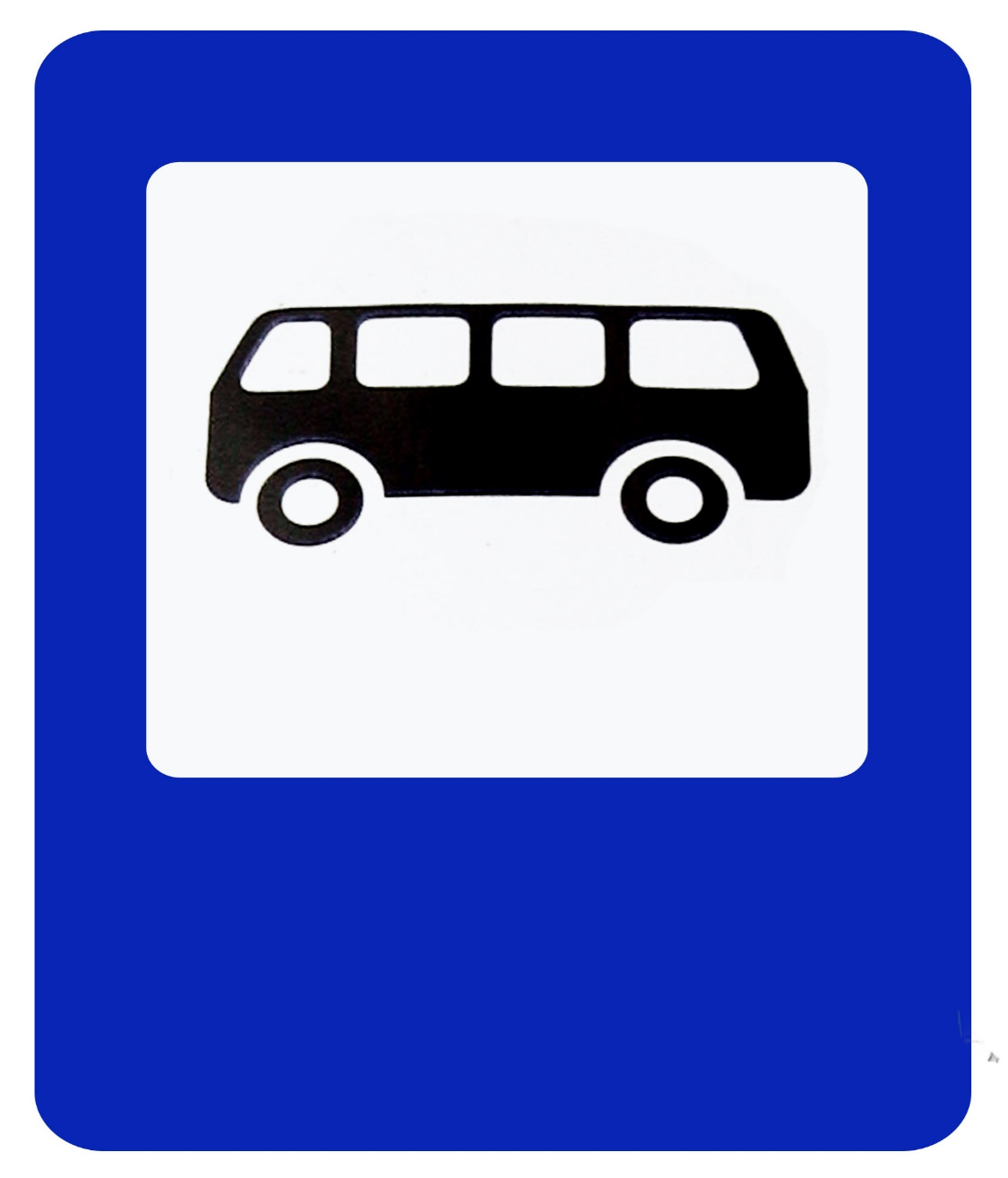 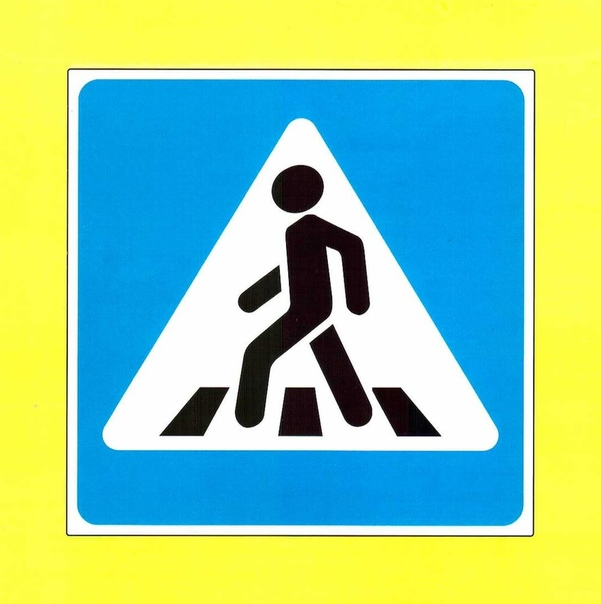 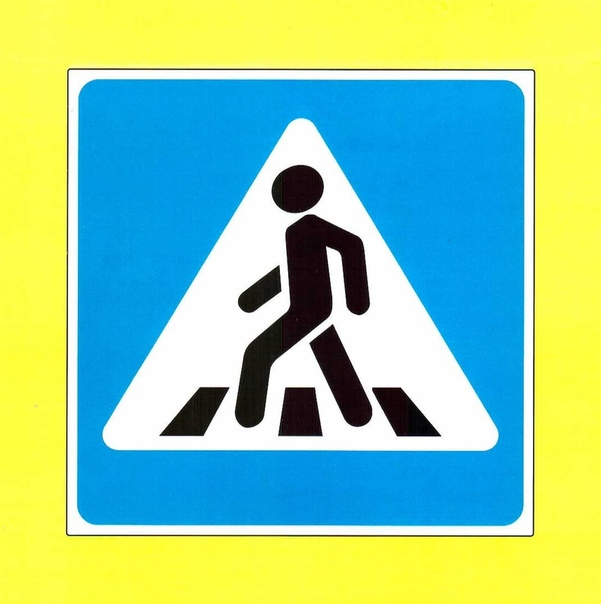 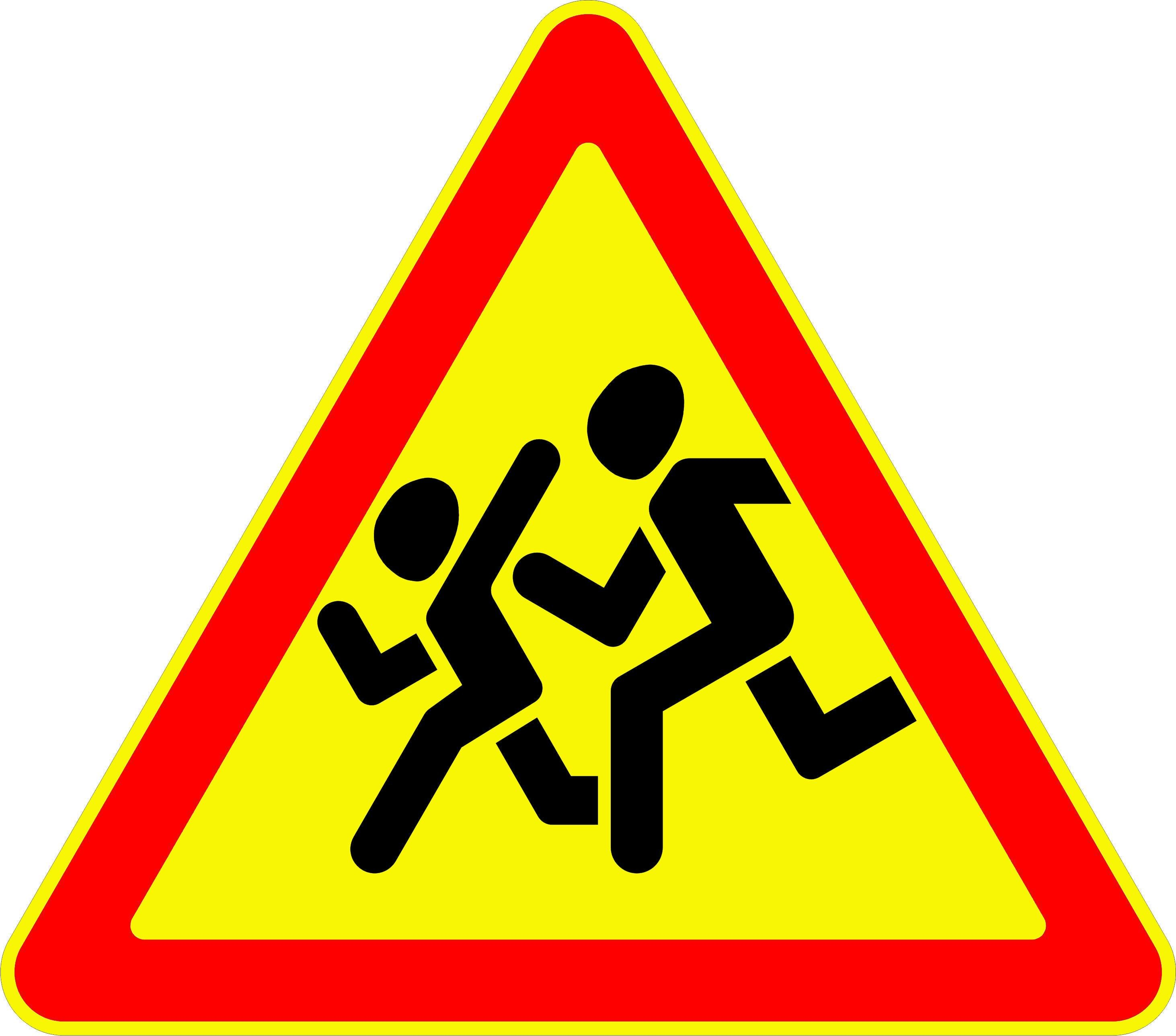 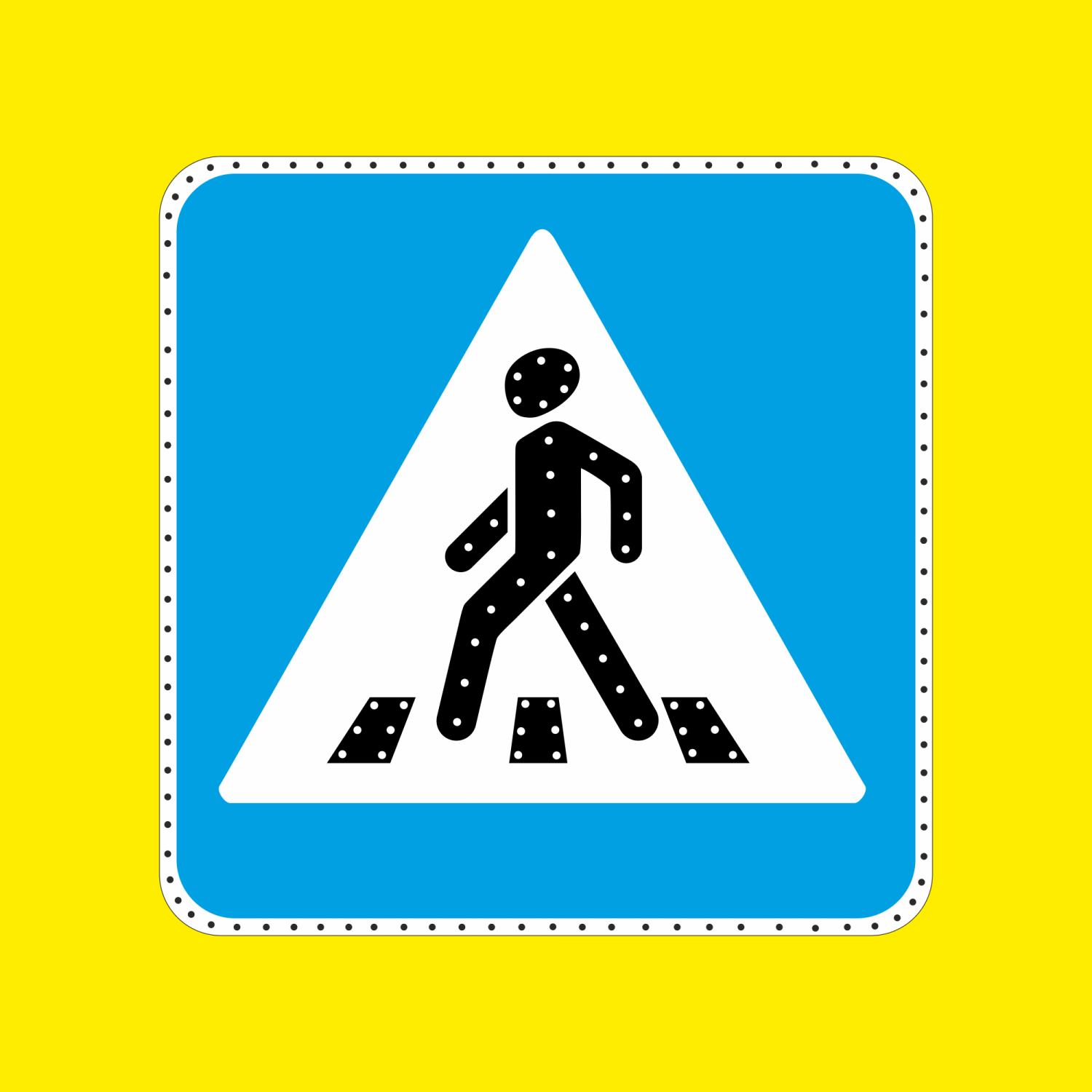 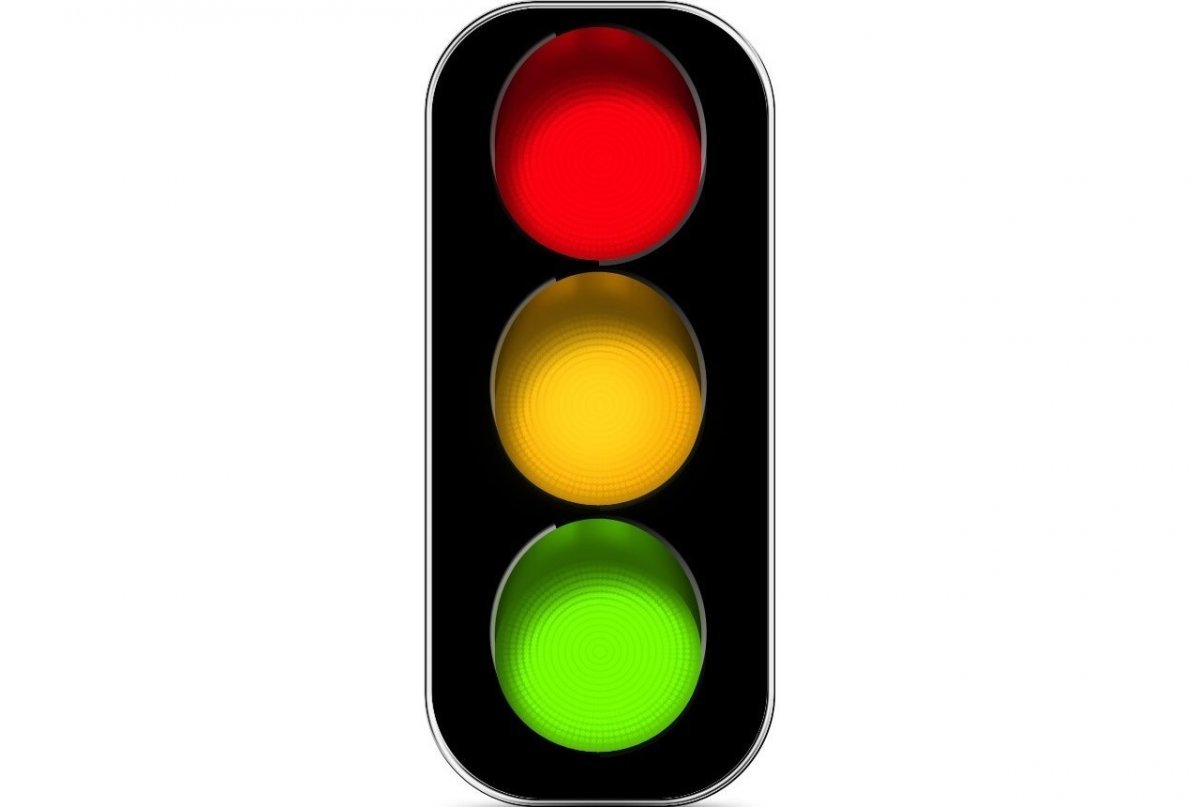 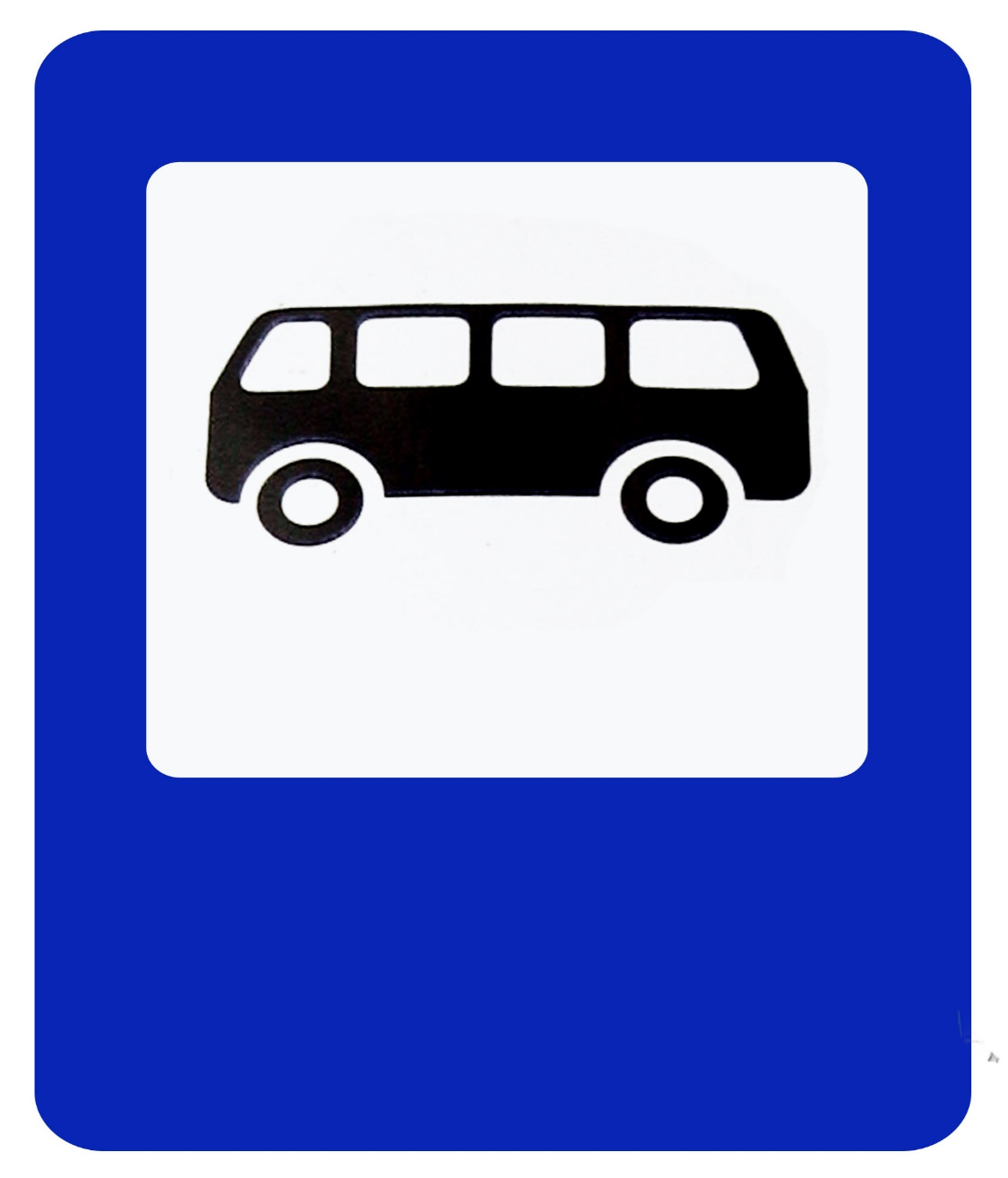 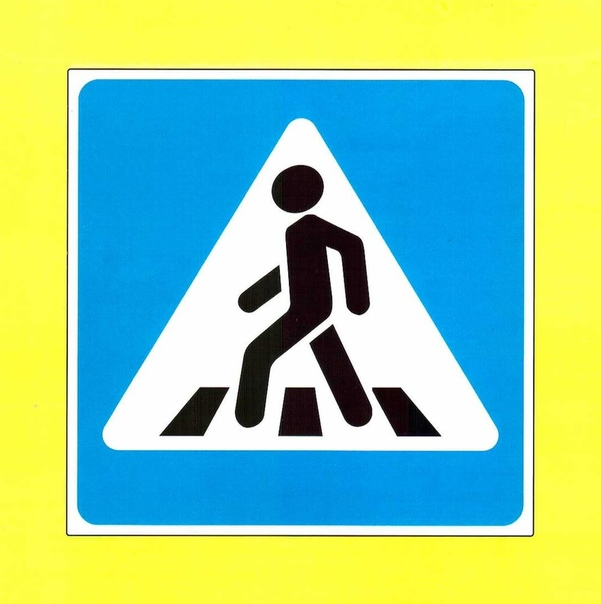 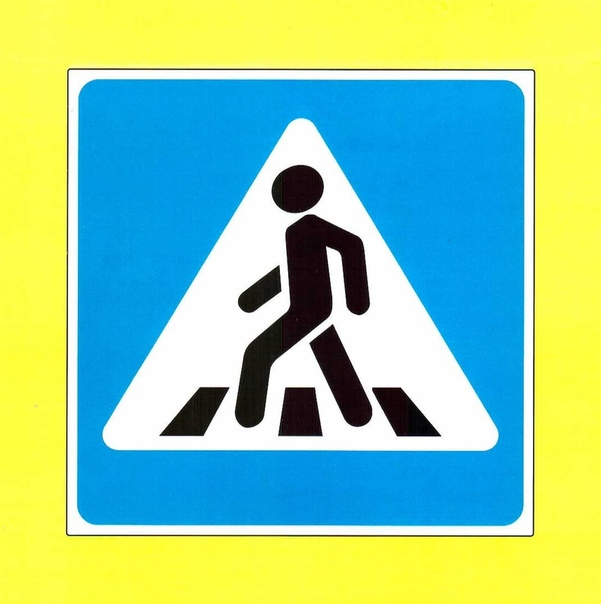 Условные обозначения для приложения № 1Приложение № 2. План-схема расположения детского сада МАОУ «ЦО № 1», пути движения транспортных средств и воспитанников.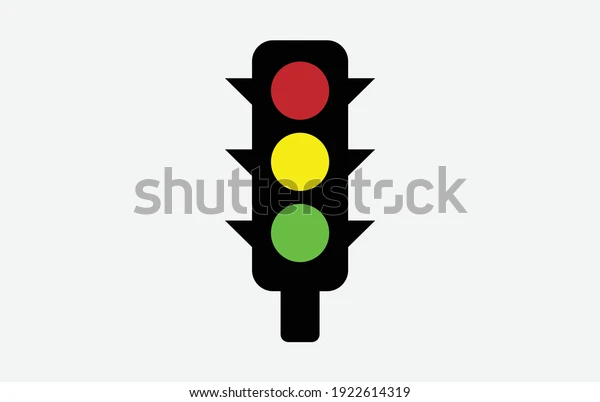 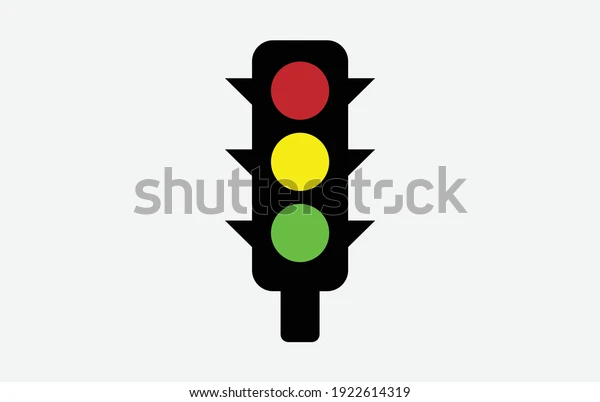 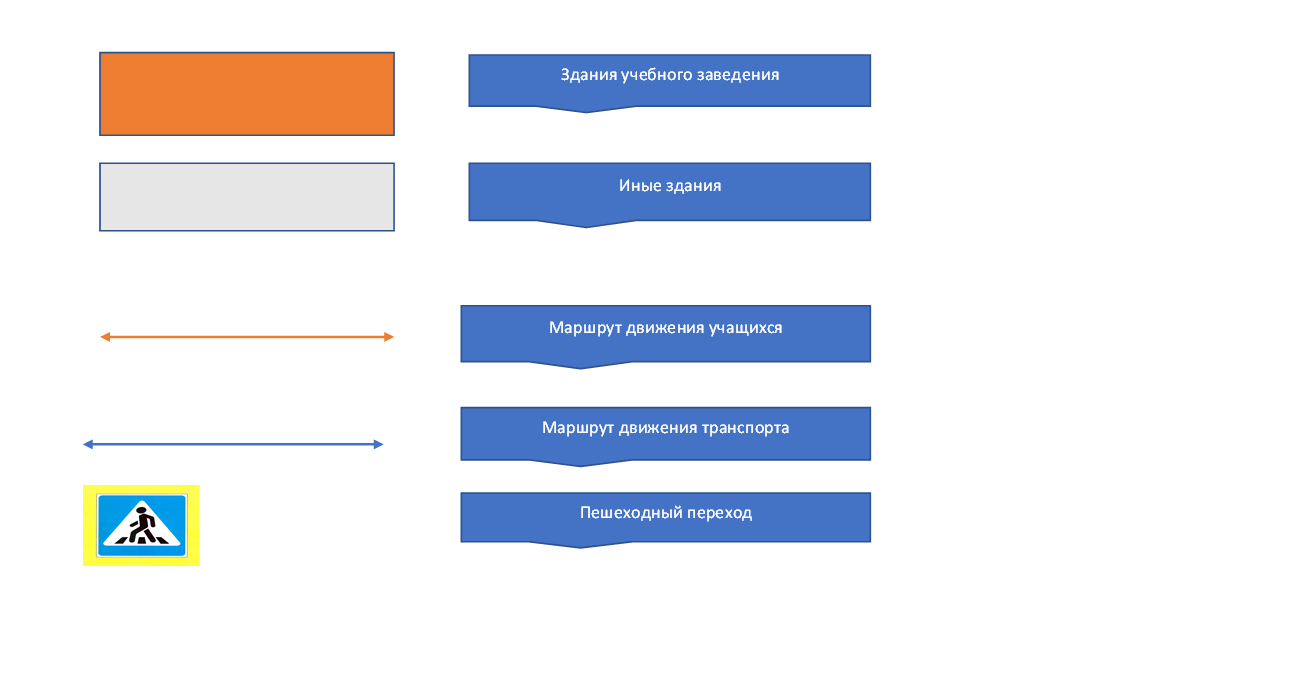 Условные обозначения для приложения № 2Приложение № 3. Пути движения транспортных средств к местам разгрузки-погрузки и пути движения детей МАОУ «ЦО № 1».Условные обозначения:Приложение № 4. Пути движения транспортных средств к местам погрузки-разгрузки и рекомендованные пути передвижения детей по территории начальной школы МОАУ «ЦО № 1».	Условные обозначения:Приложение № 5. Пути движения транспортных средств к местам разгрузки-погрузки и рекомендуемые пути передвижения детей по территории детского сада МАОУ «ЦО № 1».Условные обозначения: